Schrijf alle woorden van het woordpakket bij de passende tekening. 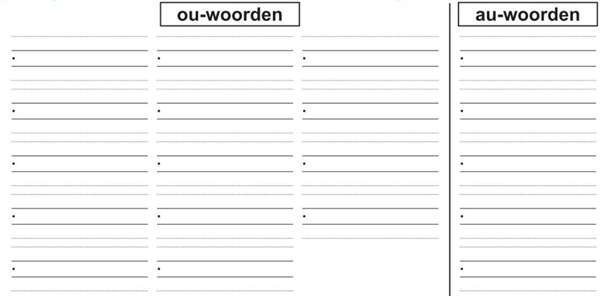 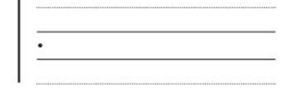 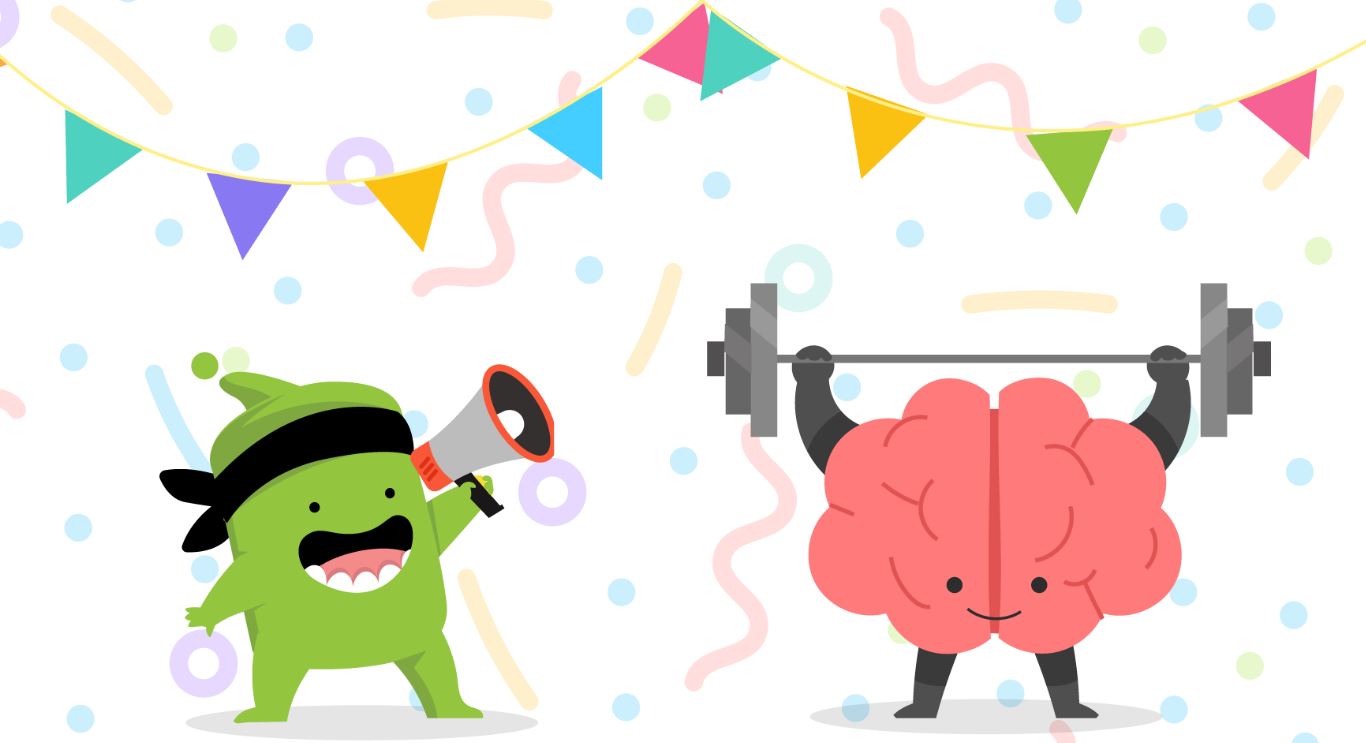 Vul het au-lied aan. 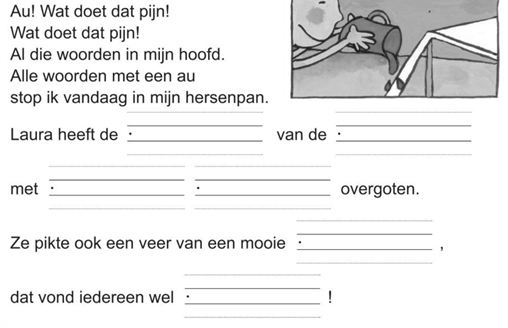 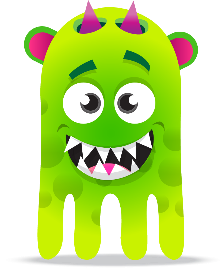 Maak de woorden los en schrijf ze dan op. 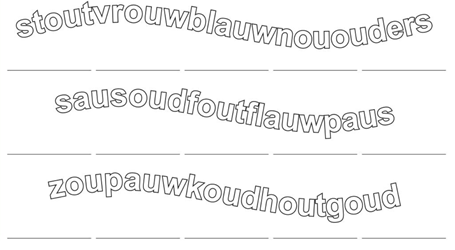 Denk na. Vul dan au of ou in en schrijf het woord. 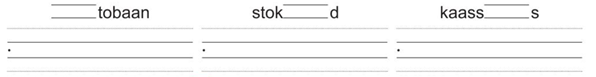 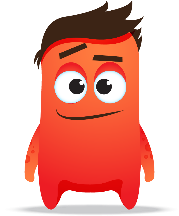 Oefen hier je woordpakket. 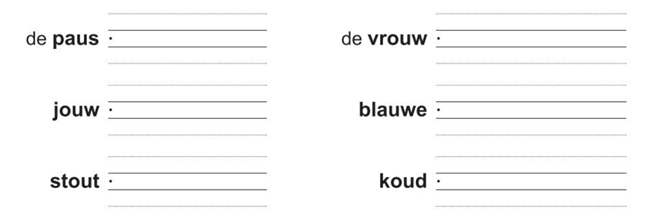 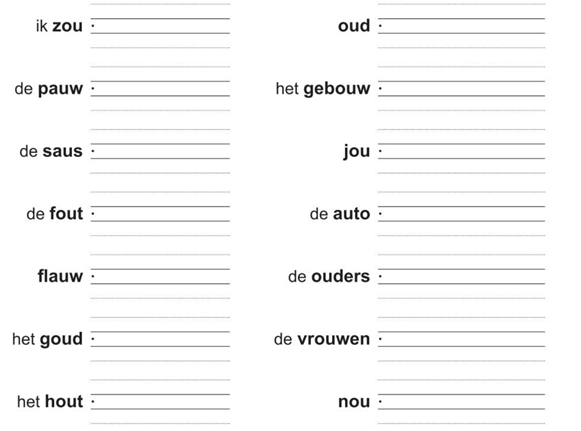 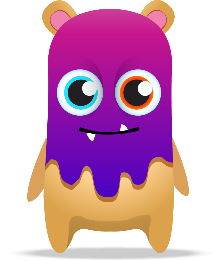 Woordpakket 16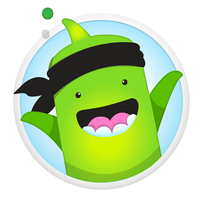 (Woorden met ou of au)ik zoude pauwde sausde foutflauwhet goudhet houtde pausjouwstoutoudhet gebouwjoude autode oudersde vrouwennoude vrouwblauwekoud